Саратовский национальный исследовательскийгосударственный университет имени Н. Г. Чернышевского Институт филологии и журналистикиФГБУК «Государственный центральный театральный музей имени А. А. Бахрушина»Отдел по изучению и популяризации наследия А. П. Чехова и русской классической драматургии (Москва)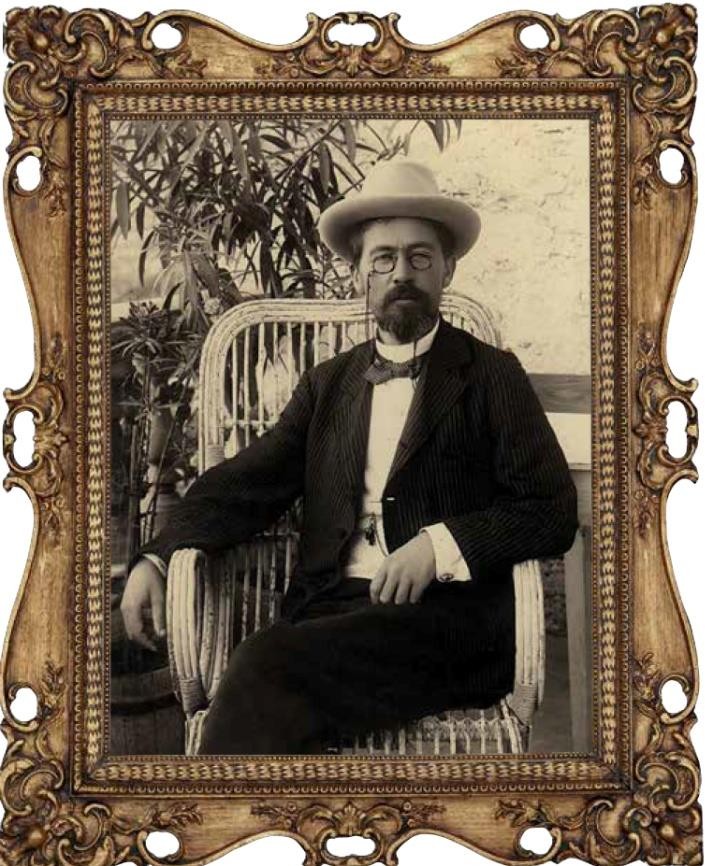 Международная научно-практическая конференцияДесятые Скафтымовские чтенияА. П. ЧЕХОВ И ТРАДИЦИИ МИРОВОЙ КУЛЬТУРЫК 400-летию Ж.-Б. МольераПРОГРАММА11–12 октября 2022 годаСаратовСаратовский национальный исследовательский государственный университет имени Н. Г. Чернышевскогооктября 2022 годаРегламент выступления – 15 минутПленарное заседание12.00 (аудитория 515, XI корпус)Ведущие – Валерий Владимирович Прозоров, Юрий Николаевич БорисовПрозоров Валерий Владимирович, доктор филологических наук, профессор, научный руководитель Института филологии и журналистики, заведующий кафедрой общего литературоведения и журналистики Саратовского национального исследовательского государственного университета имени Н. Г. Чернышевского (Саратов)Приветственное словоСтихотворение      Ф. И. Тютчева     «Фонтан»       в       творческой       памяти А. П. СкафтымоваЕлина Елена Генриховна, доктор филологических наук, профессор кафедры общего литературоведения и журналистики, руководитель приоритетных проектов и программ Саратовского национального исследовательского государственного университета имени Н. Г. Чернышевского (Саратов)Приветственное словоЧехов-драматург в осмыслении П. Вайля и А. ГенисаГоловачёва Алла Георгиевна, кандидат филологических наук, старший научный сотрудник отдела по изучению и популяризации наследия А. П. Чехова и русской классической драматургии Театрального музея имени А. А. Бахрушина, член Чеховской комиссии РАН (Москва)Приветственное слово (онлайн)Чеховы играют МольераГапоненков Алексей Алексеевич, доктор филологических наук, профессор кафедры русской и зарубежной литературы Саратовского национального исследовательского государственного университета имени Н. Г. Чернышевского (Саратов)Трагедийное и фарсовое в драме М. Булгакова «Кабала святош»Звиняцковский	Владимир	Янович,	доктор	филологических	наук,	профессор Института славистики Масарикова университета (Брно, Чехия)Трагедия с комическим эффектом. Концепция чеховской героини в романе С. Моэма «Театр» (онлайн)Кастлер Людмила Аркадьевна, доктор филологических наук, Институт языков и культур Университета Гренобль-Альпы (Гренобль, Франция)Театр невыразимого: Чехов и Жан-Люк Лагарс (онлайн)Скафтымова Людмила Александровна, доктор искусствоведения, профессор Санкт- Петербургской консерватории имени Н. А. Римского-Корсакова (Санкт-Петербург)А. П. Чехов и «тема несбывшегося» в русской музыке (онлайн)Кривонос Владислав Шаевич, доктор филологических наук, профессор кафедры литературы, журналистики и методики обучения Самарского государственного социально-педагогического университета (Самара)«...Рано вылетел из скафтымовского гнезда». В. А. Бочкарев и А. П. Скафтымов(онлайн)Буранок Олег Михайлович, доктор филологических наук, доктор педагогических наук, профессор, заведующий кафедрой литературы, журналистики и методики обучения Самарского государственного социально-педагогического университета (Самара)А. П. Скафтымов и В. А. Бочкарёв (онлайн)Борисов Юрий Николаевич, кандидат филологических наук, заведующий кафедрой русской и зарубежной литературы Саратовского национального исследовательского государственного университета имени Н. Г. Чернышевского (Саратов)Зарубежные литературные параллели в трудах А. П. Скафтымова о русских писателяхНовикова Наталья Владиславовна, кандидат филологических наук, доцент кафедры русской и зарубежной литературы Саратовского национального исследовательского государственного университета имени Н. Г. Чернышевского (Саратов); Кулаков Артём Егорович, кандидат филологических наук, доцент кафедры романо-германской филологии и переводоведения Саратовского национального исследовательского государственного университета имени Н. Г. Чернышевского (Саратов)А. П. Скафтымов о «становлении классицистической доктрины» во Франции домольеровских времён (по рукописным заметкам)Кубасов Александр Васильевич, доктор филологических наук, профессор, заведующий кафедрой теории и методики обучения Уральского государственного педагогического университета (Екатеринбург)Мольеровский тип одураченного мужа и его репрезентация в драматургии А. П. Чехова (онлайн)октября 2022 годаА. П. Чехов в зеркале традиции и интерпретации11.00 (аудитория 313)Ведущие – Кирилл Михайлович Захаров, Татьяна Александровна Волоконская Тропкина	Надежда	Евгеньевна,	доктор	филологических	наук,	профессор,Волгоградский государственный социально-педагогический университет (Волгоград)Предметный мир чеховской драматургии в русской поэзии конца XIX – начала XXI векаБигильдинская Ольга Викторовна, руководитель Экспериментального центра по работе со зрителями, руководитель Пресс-клуба Российского государственного академического молодежного театра (РАМТ) (Москва)«Три сестры» Петера Штайна: московские гастроли 1989 и 1990 гг. в критических отзывах (онлайн)Ларионова Марина Ченгаровна, доктор филологических наук, доцент, зав. лабораторией филологии ФГБУН «Федеральный исследовательский центр Южный научный центр Российской академии наук» (Ростов-на-Дону)А. Наим – интерпретатор пьес А. П. Чехова в ИракеЛисица Алла Романовна, стажер-исследователь, Южный федеральный университет (Ростов-на-Дону); Ларионова Марина Ченгаровна, доктор филологических наук, доцент, зав. лабораторией филологии ФГБУН «Федеральный исследовательский центр Южный научный центр Российской академии наук» (Ростов-на-Дону)Ф. Купер – А. Чехов – В. Каверин: к вопросу о традицииКнигин Игорь Анатольевич, кандидат филологических наук, профессор кафедры общего литературоведения и журналистики Саратовского национального исследовательского государственного университета имени Н. Г. Чернышевского (Саратов)Чехов на страницах «Опыта философии русской литературы» Е. А. Соловьёва (Андреевича)Киреева Елена Владимировна, кандидат филологических наук, доцент кафедры русской и зарубежной литературы Саратовского национального исследовательского государственного университета имени Н. Г. Чернышевского (Саратов)Подводное течение   баллады   Ф. Шумана   на   стихи   Г. Гейне   в   переводе М. И. Михайлова «Два гренадера» в чеховской «Чайке»Хвостова Ольга Александровна, кандидат филологических наук, доцент кафедры русской и зарубежной литературы Саратовского национального исследовательского государственного университета имени Н. Г. Чернышевского (Саратов)Мотив мизантропии в пушкинском диалогеЗорин Артем Николаевич, доктор филологических наук, профессор кафедры общего литературоведения и журналистики Саратовского национального исследовательского государственного университета имени Н. Г. Чернышевского, Российский институт театрального искусства – ГИТИС, Саратовская государственная консерватория им Л. В. Собинова (Саратов)Трое в скрытой крепости: БусиДо «Дяди Вани» Юрия Погребничко (онлайн)Наумцев Иван Игоревич, магистрант, Волгоградский государственный социально- педагогический университет (Волгоград)Образ Чехова в поэзии Евгения Блажеевского (онлайн)Мохаммед Виждан Аднан Мохаммед, кандидат филологических наук, ассистент кафедры кино и театра Университета Дияла (Ирак)«Чайка» А. П. Чехова на арабской сцене. Специфика символизации (онлайн)12 октября 2022 годаПоэтика произведений А. П. Чехова15.00 (аудитория 313)Ведущие – Владимир Иванович Кащеев, Ирина Владимировна Бибина Собенников	Анатолий	Самуилович,	доктор	филологических	наук,	профессорВоенного института ЖДВ и ВОСО Военной академии МТО им. Генерала армии А. В. Хрулева (Санкт-Петербург)Философия времени в драматургии А. П. Чехова: «Чайка» (онлайн)Кузичева Алевтина Павловна, кандидат филологических наук, член Чеховской комиссии РАН (Москва)Три года (1891–1894) и «Три года» (о прототипических «тенях») (онлайн)Волчкевич	Майя	Анатольевна,	кандидат	филологических	наук,	заместитель директора программы Миддлбери Колледжа в России (Москва)«Мисюсь, где ты», Мисюсь, кто ты? (к поэтике рассказа «Дом с мезонином)(онлайн)Петухова Елена Николаевна, кандидат филологических наук, профессор (Санкт- Петербург)Чеховские тартюфы (онлайн)Кибальник Сергей Акимович, доктор филологических наук, профессор, ведущий научный сотрудник Института русской литературы РАН, Санкт-Петербургский государственный университет (Санкт-Петербург)К вопросу о криптопоэтике Чехова («Чайка» как мопассановский гипертекст)(онлайн)Кащеев Владимир Иванович, доктор исторических наук, профессор кафедры истории древнего мира Саратовского национального исследовательского государственного университета имени Н. Г. Чернышевского (Саратов)«Афоризмы»   римского    философа-стоика    и    «чеховские    афоризмы»    из«Размышлений императора Марка Аврелия»Сёмкин Алексей Даниилович, кандидат филологических наук, доцент Российского государственного института сценических искусств (Санкт-Петербург)«Катинька, я вас люблю безумно…» Чеховский герой на rendez-vous (онлайн)Дубинина Татьяна Геннадьевна, кандидат филологических наук, доцент кафедры русской литературы Московского городского педагогического университета (Москва)Тип «лишнего человека» в прозе Тургенева и Чехова (онлайн)Осипова Тамара Анатольевна, кандидат филологических наук, доцент, Гомельский филиал Международного университета «МИТСО» (Гомель, Беларусь)Репрезентация концепта «культура» в творчестве А. П. Чехова (онлайн)Громов Алексей Владимирович, аспирант, Московский городской педагогический университетВодевили А. П. Чехова как форма осмысления и рецепции «последнего фазиса» уходящей эпохи (онлайн)ПОДВЕДЕНИЕ ИТОГОВ КОНФЕРЕНЦИИ